NOM ET PRENOM DE L'ELEVEUR : 			 ADRESSE : 			 CODE POSTAL ET COMMUNE : 			 TELEPHONE :	PORTABLE : 	 ADRESSE MAIL : 		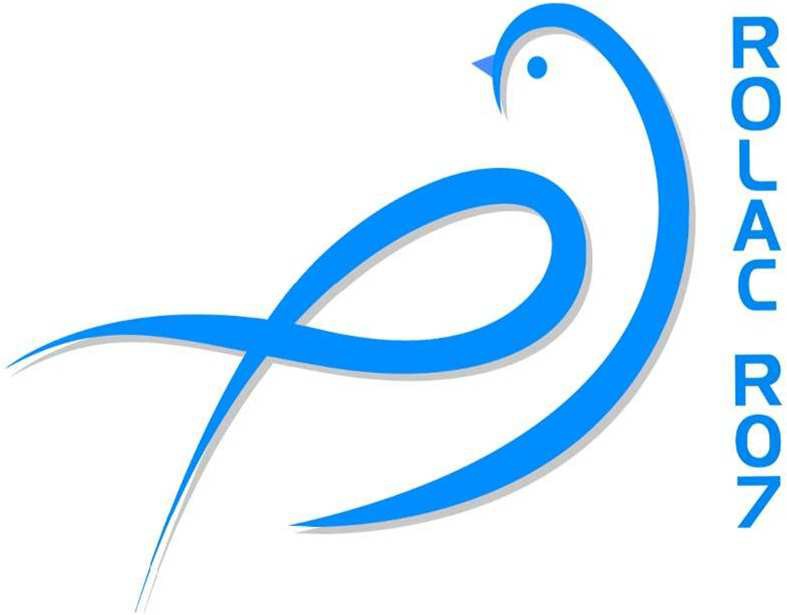 REGION :	CLUB : 		 SOUCHE UOF : 		RECAPITULATIF DES FRAIS DE PARTICIPATION :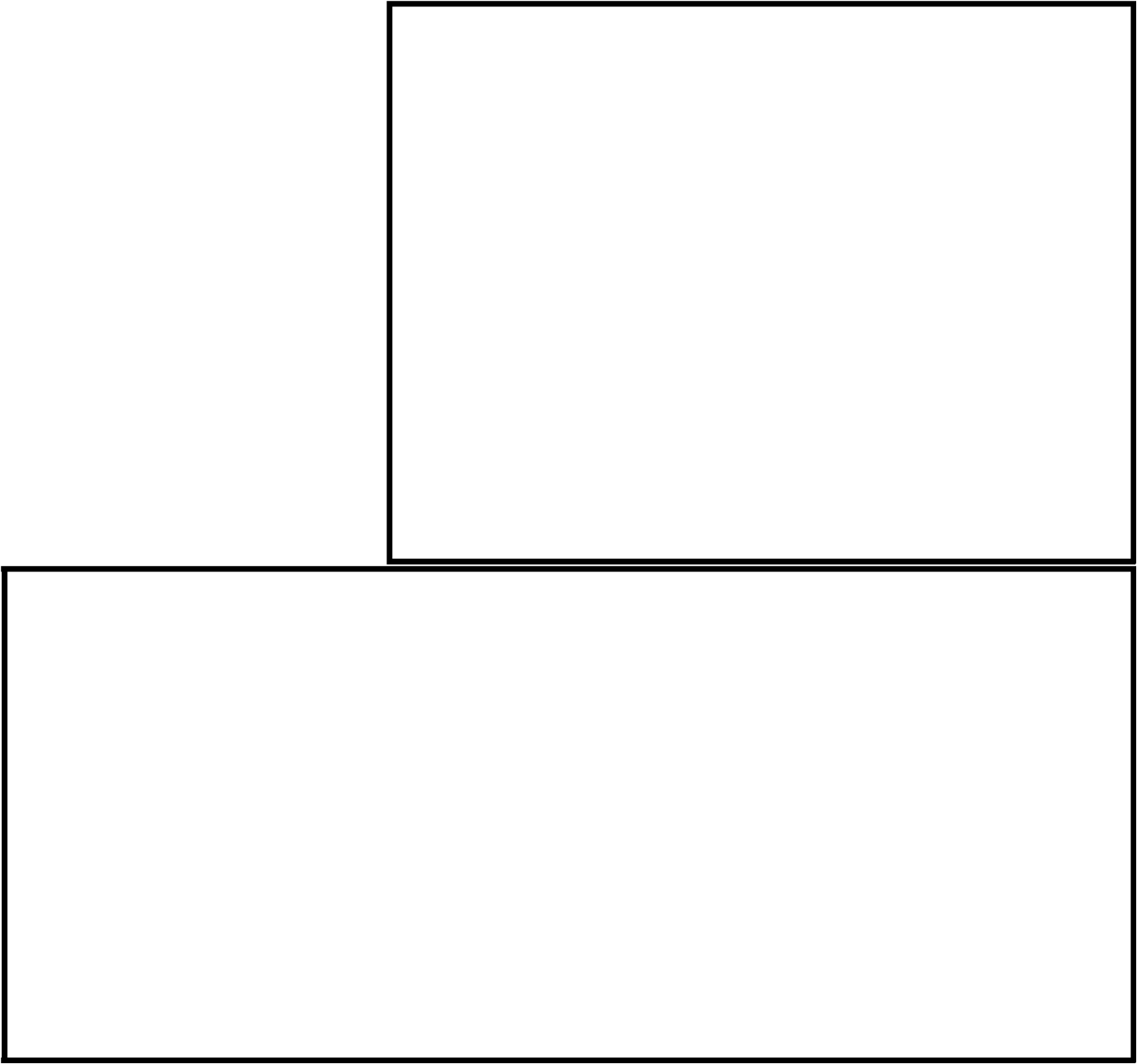 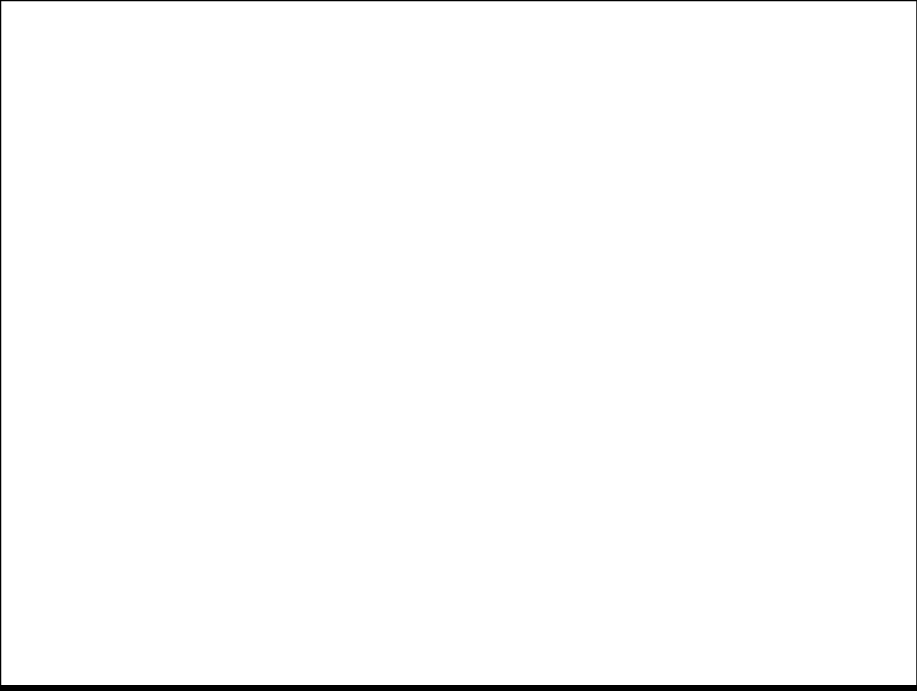 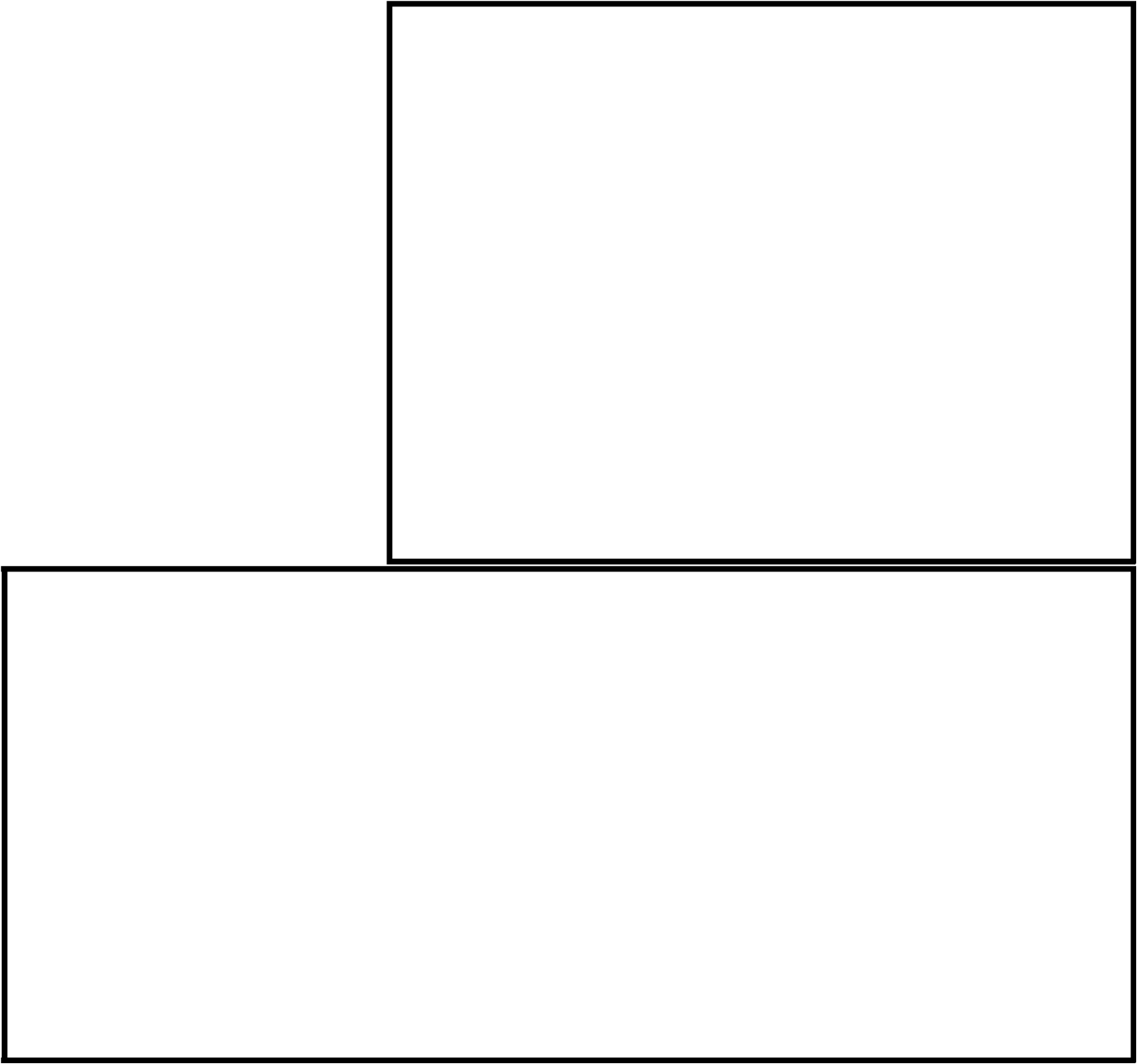 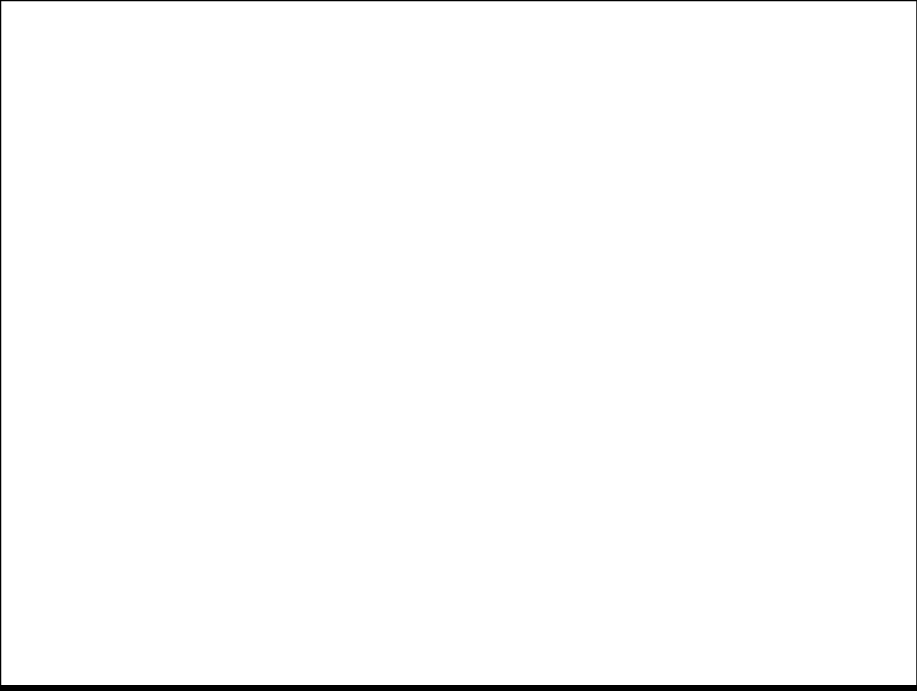 La présente Déclaration devra accompagner vos oiseaux au moment de l’enlogementJe soussigné,NOM ET PRENOM DE L'ELEVEUR : 	ADRESSE : 	CODE POSTAL ET COMMUNE : 	REGION : 	 CLUB : 	 SOUCHE UOF : 	AUTRE(S) NUMEROS DE SOUCHE : 	déclare sur l'honneurque les oiseaux que je présente sont en bonne santéque les oiseaux que je présente à cette manifestation sont issus de mon élevagene pas avoir participé à des manifestations à caractère international dans les 30 jours précédant la manifestation (Une manifestation est considérée comme internationale dès la présence d’un oiseau étranger – dans ce cas, il est impératif de fournir un certificat sanitaire datant de 5 jours au plus, garantissant l’état sanitaire de l’élevage dans les 30 jours suivant la participation à la manifestation internationale.)avoir participé dans les 30 derniers jours aux manifestations suivantes :N'avoir pas remarqué, au sein de mon élevage, au cours des 30 derniers jours, des cas de mortalité ou de morbidité anormale,Certifié exact le 	 Signature de l'éleveur exposant :SECTIONCLASSESOUCHEANNEEBAGUESEXEPRIXDENOMINATION1234567891011121314151617181920DateLieuClub organisateurExpo internationale (O/ N)